Уведомление №2об изменении условий Извещения (Документации) о проведении запроса цен по результатам предварительного конкурентного отбора на право заключения Договора на выполнение работ «под ключ» по реконструкции и строительству ЛЭП 0,4-10 кВ, строительству КТП для техприсоединения ВРУ жилых домов ООО СЗ «Инвестиционная строительная компания» по договору № 41877588 для нужд ПАО «МРСК Центра» (филиала «Воронежэнерго»),(опубликовано на официальном сайте Российской Федерации для размещения информации о размещении заказов www.zakupki.gov.ru, на Единой электронной торговой площадке https://rosseti.roseltorg.ru №31908508136 от 12.11.2019, а также на официальном сайте ПАО «МРСК Центра» www.mrsk-1.ru в разделе «Закупки»).Организатор запроса цен ПАО «МРСК Центра», расположенный по адресу: РФ, 127018, г. Москва, 2-я Ямская ул., д. 4, (контактное лицо: Полукарова Екатерина Игоревна, контактный телефон (473) 257-94-66)), на основании протокола от 13.11.2019 №0332-ВР-19-1 вносит изменения в Извещение (Документацию) о проведении запроса цен по результатам предварительного конкурентного отбора на право заключения Договора на выполнение работ «под ключ» по реконструкции и строительству ЛЭП 0,4-10 кВ, строительству КТП для техприсоединения ВРУ жилых домов ООО СЗ «Инвестиционная строительная компания» по договору № 41877588 для нужд ПАО «МРСК Центра (филиала «Воронежэнерго»).Внести изменения в п. 10  Извещения (Документации) о проведении запроса цен по результатам предварительного конкурентного отбора на право заключения Договора на выполнение работ «под ключ» по реконструкции и строительству ЛЭП 0,4-10 кВ, строительству КТП для техприсоединения ВРУ жилых домов ООО СЗ «Инвестиционная строительная компания» по договору № 41877588 для нужд ПАО «МРСК Центра (филиала «Воронежэнерго») и изложить его в следующей редакции: Срок выполнения работ: с момента подписания договора и в соответствии со сроками, указанными в ТЗ.Примечание:По отношению к исходной редакции Извещения (Документации) о проведении запроса цен по результатам предварительного конкурентного отбора на право заключения Договора на поставку табличек и информационных знаков для нужд ПАО «МРСК Центра (филиала «Воронежэнерго») внесены следующие изменения:внесены изменения в документацию о закупке.Председатель закупочной комиссии – и.о. заместителя генерального директора –директора филиала ПАО «МРСК Центра» –«Воронежэнерго»	                                                                                             	             Антонов В.А.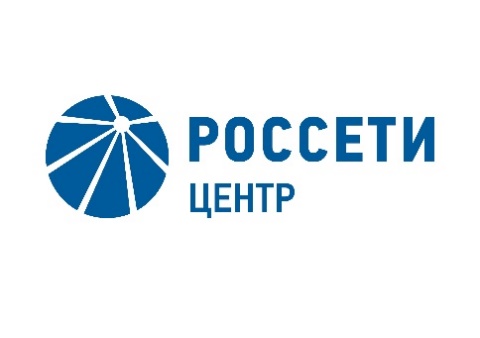 \СПубличное акционерное общество«Межрегиональная распределительная сетевая компания Центра»2-я Ямская ул., д. 4, Москва, 127018Тел. (495) 747-92-92, факс (495) 747-92-95Прямая линия энергетиков: 8-800-50-50-115e-mail: posta@mrsk-1.ru, http://www.mrsk-1.ru ОКПО 75720657, ОГРН 1046900099498ИНН/КПП 6901067107/771501001